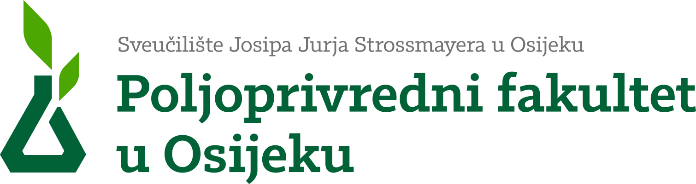 Sveučilište Josipa Jurja Strossmayera u Osijeku Poljoprivredni fakultet u OsijekuKralja Petra Svačića 1d, Osijek Predmet: Z A P I S N I Ks javne obrane specijalističkog rada pristupnika Ime Prezime, zvanje,održane na Poljoprivrednom fakultetu u Osijeku dana 15.10.2015. godine.Predsjednik Povjerenstva za javnu obranu specijalističkog rada prof. dr. sc. Ime Prezime prisutnima je najavio da će pred Povjerenstvom u sastavu:1. prof. dr. sc. Ime Prezime, Ustanova – predsjednik Povjerenstva2. prof. dr. sc. Ime Prezime, Ustanova – funkcija3. prof. dr. sc. Ime Prezime, Ustanova – funkcijapristupnik Ime Prezime, zvanje javno braniti specijalistički rad pod naslovom:"Naslov specijalističkog rada"Predsjednik je utvrdio da je o ovoj javnoj obrani obaviještena javnost u skladu s odredbama Statuta Fakulteta i da je pristupnik nazočan, čime su stečene pretpostavke za održavanje javne obrane.Povjerenstvo za poslijediplomske specijalističke studije i Povjerenstvo za ocjenu teme specijalističkog rada na Poljoprivrednom fakultetu u Osijeku razmotrili su prijavu, kao i program istraživanja s cjelokupnom dokumentacijom, te utvrdili da pristupnik Ime Prezime, zvanje ispunjava sve uvjete za podnošenje prijave, te da je predložena tema aktualna i značajna u području poljoprivrede.Izvještaj Povjerenstva s prijedlogom za odobrenje teme prihvatilo je Fakultetsko vijeće na       sjednici održanoj dana 15.10.2015. godine. Istodobno je imenovan mentor za savjetodavni rad pri izradi specijalističkog rada prof. dr. sc. Ime Prezime, te povjerenstvo za ocjenu specijalističkog rada:1. prof. dr. sc. Ime Prezime, Ustanova – predsjednik Povjerenstva2. prof. dr. sc. Ime Prezime, Ustanova – funkcija3. prof. dr. sc. Ime Prezime, Ustanova – funkcija.Navedeno Povjerenstvo pozitivno je ocijenilo specijalistički rad pristupnika Ime Prezime, zvanje i podnijelo pismeno izvješće Fakultetskom vijeću s prijedlogom da se uz prihvaćanje pozitivne ocjene kandidat pozove na javnu obranu specijalističkog rada.Fakultetsko vijeće Poljoprivrednog fakulteta u Osijeku na       sjednici održanoj dana 15.10.2015. godine prihvatilo je pozitivnu ocjenu i prijedlog Povjerenstva te pozvalo pristupnika da javno obrani specijalistički rad pred Povjerenstvom: 1. prof. dr. sc. Ime Prezime, Ustanova – predsjednik Povjerenstva2. prof. dr. sc. Ime Prezime, Ustanova – funkcija3. prof. dr. sc. Ime Prezime, Ustanova – funkcija.Predsjednik Povjerenstva prof. dr. sc. Ime Prezime pročitao je životopis pristupnika, a mentor prof. dr. sc. Ime Prezime ocjenu specijalističkog rada. Nakon toga predsjednik Povjerenstva pozvao je pristupnika da u 30 minuta izloži specijalistički rad.Nakon izlaganja pristupnika, koje je trajalo u predviđenom vremenu, svi članovi Povjerenstva postavljali su pitanja koja su se odnosila na sadržaj specijalističkog rada i na njegovo šire područje. Postavljena pitanja priložena su ovom zapisniku i čine njegov sastavni dio.Na postavljena pitanja pristupnik je iscrpno odgovorio na zadovoljstvo svih članova Povjerenstva, nakon čega su se povukli na vijećanje.Nakon kratkog vijećanja predsjednik Povjerenstva objavio je jednoglasnu ODLUKUPristupnik Ime Prezime, zvanje uspješno je obranio svoj specijalistički rad pod gore navedenim naslovom i time stekao akademski naziv sveučilišni specijalist _______________________________________________________________________________.Odluka Povjerenstva dostavit će se Fakultetskom vijeću s prijedlogom za promociju.Osijek, 18. listopada 2015.Članovi Povjerenstva za obranu specijalističkog rada:prof. dr. sc. Ime Prezime - predsjednikprof. dr. sc. Ime Prezime - članprof. dr. sc. Ime Prezime – člandr. sc. Ime Prezime – zapisničarprof. dr. sc. Ime PrezimePitanja za pristupnika:prof. dr. sc. Ime PrezimePitanja za pristupnika:prof. dr. sc. Ime PrezimePitanja za pristupnika: